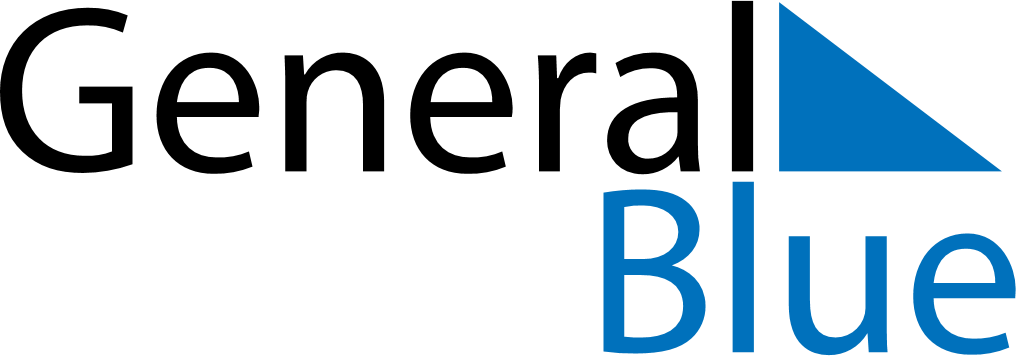 July 2024July 2024July 2024July 2024July 2024July 2024Slubice, Lubusz, PolandSlubice, Lubusz, PolandSlubice, Lubusz, PolandSlubice, Lubusz, PolandSlubice, Lubusz, PolandSlubice, Lubusz, PolandSunday Monday Tuesday Wednesday Thursday Friday Saturday 1 2 3 4 5 6 Sunrise: 4:44 AM Sunset: 9:27 PM Daylight: 16 hours and 42 minutes. Sunrise: 4:45 AM Sunset: 9:26 PM Daylight: 16 hours and 41 minutes. Sunrise: 4:45 AM Sunset: 9:26 PM Daylight: 16 hours and 40 minutes. Sunrise: 4:46 AM Sunset: 9:25 PM Daylight: 16 hours and 39 minutes. Sunrise: 4:47 AM Sunset: 9:25 PM Daylight: 16 hours and 37 minutes. Sunrise: 4:48 AM Sunset: 9:24 PM Daylight: 16 hours and 36 minutes. 7 8 9 10 11 12 13 Sunrise: 4:49 AM Sunset: 9:24 PM Daylight: 16 hours and 34 minutes. Sunrise: 4:50 AM Sunset: 9:23 PM Daylight: 16 hours and 33 minutes. Sunrise: 4:51 AM Sunset: 9:22 PM Daylight: 16 hours and 31 minutes. Sunrise: 4:52 AM Sunset: 9:21 PM Daylight: 16 hours and 29 minutes. Sunrise: 4:53 AM Sunset: 9:21 PM Daylight: 16 hours and 27 minutes. Sunrise: 4:54 AM Sunset: 9:20 PM Daylight: 16 hours and 25 minutes. Sunrise: 4:55 AM Sunset: 9:19 PM Daylight: 16 hours and 23 minutes. 14 15 16 17 18 19 20 Sunrise: 4:57 AM Sunset: 9:18 PM Daylight: 16 hours and 21 minutes. Sunrise: 4:58 AM Sunset: 9:17 PM Daylight: 16 hours and 19 minutes. Sunrise: 4:59 AM Sunset: 9:16 PM Daylight: 16 hours and 16 minutes. Sunrise: 5:00 AM Sunset: 9:15 PM Daylight: 16 hours and 14 minutes. Sunrise: 5:02 AM Sunset: 9:13 PM Daylight: 16 hours and 11 minutes. Sunrise: 5:03 AM Sunset: 9:12 PM Daylight: 16 hours and 9 minutes. Sunrise: 5:04 AM Sunset: 9:11 PM Daylight: 16 hours and 6 minutes. 21 22 23 24 25 26 27 Sunrise: 5:06 AM Sunset: 9:10 PM Daylight: 16 hours and 4 minutes. Sunrise: 5:07 AM Sunset: 9:08 PM Daylight: 16 hours and 1 minute. Sunrise: 5:08 AM Sunset: 9:07 PM Daylight: 15 hours and 58 minutes. Sunrise: 5:10 AM Sunset: 9:06 PM Daylight: 15 hours and 55 minutes. Sunrise: 5:11 AM Sunset: 9:04 PM Daylight: 15 hours and 52 minutes. Sunrise: 5:13 AM Sunset: 9:03 PM Daylight: 15 hours and 49 minutes. Sunrise: 5:14 AM Sunset: 9:01 PM Daylight: 15 hours and 46 minutes. 28 29 30 31 Sunrise: 5:16 AM Sunset: 9:00 PM Daylight: 15 hours and 43 minutes. Sunrise: 5:17 AM Sunset: 8:58 PM Daylight: 15 hours and 40 minutes. Sunrise: 5:19 AM Sunset: 8:57 PM Daylight: 15 hours and 37 minutes. Sunrise: 5:20 AM Sunset: 8:55 PM Daylight: 15 hours and 34 minutes. 